SECTION A: 20 MarksQUESTION 1: Multiple Choice1.1	A1.2 	A1.3 	C1.4 	A1.5	D          [5]QUESTION 2: Short Questions2.1	Explain the relationship between unemployment, crime and lack of self- 	esteem?                                                                                                         (2X2) (4)Closely related to no income. Unemployment leads to feeling shamed, humiliated and disrespected ✓and this is sometimes central to the way we feel about ourselves. ✓Unemployment makes you vulnerable✓ - people would try to take advantage of you treating you differently which leads to lower self-esteem. ✓Adolescents with low self-esteem had poorer mental and physical health ✓, worse economic prospects, and higher levels of criminal behaviour. ✓Unemployment leads to no money which leads to no food, no shelter, no job, therefore adolescents steal, ✓turn to crime/ potential use of drugs do crime. This lower some one’s self-esteem✓Any TWO of the above or any relevant well-explained answer for TWO marks each (✓✓   ✓✓)  2.2	Briefly explain the term “recession”. 		                                           (1X2) (2)A recession is when the economy declines significantly for at least six months. ✓That means there is a drop in the different economic indicators, i.e income and employment, manufacturing and retail sales. ✓     Any well -explained relative answer for TWO marks. ( ✓✓)
  2.3	Clarify the term “coping mechanism”. 						          (1)Coping mechanisms is ways to handle or deal with your stress. (✓)  2.4	What is a “personal lifestyle plan”?						          (1)Personal lifestyle plan refers to a strategy to live a healthy and balanced life.(✓)It includes exercise, proper nutrition, sleep, time management, conflict resolution and stress management, positive relationships and volunteering. (✓)Any well -explained relative answer for ONE mark. (✓)  2.5	Explain the importance of setting aims for a campaign. 			(1X2) (2)states what needs to change and to what extent  (✓) in order to solve the problem addressed by the campaign. (✓)helps to choose goals that are realistic/attainable (✓) which will ensure campaigners that change is possible.  (✓)helps to determine specific actions to be taken/determines what resources/research are needed (✓) which will ensure that effective strategies are put in place. (✓)Any TWO of the above or any other relevant answer for TWO marks each. (✓✓)      			                                                                                                         [10]QUESTION 3: Definitions  3.1	self-control 										          (1)is the ability to control your emotions and stay in charge of a situation (✓)  3.2	educational programmes								          (1) programmes that aim to teach people and make them aware about issues that affect them. (✓)  3.3	human rights violations								          (1)hurting, disrespecting or acting against someone’s rights. (✓)  3.4	nepotism										          (1)the act of appointing family and friends in positions of authority, regardless of their qualification. (✓)     
  3.5	volunteering.										          (1)offer your services to a cause without pay. (✓)     	          											          [5]
								       	              SECTION A: 20 MARKSSECTION B: 30 MarksQUESTION 4: Case Study  4.1	Demonstrate your understanding of the term “xenophobia” by quoting a sentence from the scenario showing why people, like Emmanuel, were being attacked.  									          (2)Fear/dislike of or prejudice against people from other countries. ✓Quote: “Foreign-owned shops’ roofs were ripped open”.✓  4.2	Critically analyse what would cause a person to treat another human being with such violence (in the context of the above case study). 	                      (2X2) (4)Fear✓. Some people may fear the possibility of losing their jobs to foreigners.✓History✓. Historically there may be tension between between two different groupings of people.✓Upbringing✓. The way you are raised may influence how you feel about people and treat them.✓Any TWO of the above or any other relevant answer for TWO marks each.(✓✓)        4.3	Produce an action plan which clearly shows which of Emmanuel’s human	rights have been violated, as well as the names of two institutions he can	approach to get aid. 								 (2+2) (4)List any two human rights which have been violated for 2 marks:DignitySafe-environmentNot to be discriminated againstTo be a refugee in another countryAny TWO of the above or any other relevant answer for TWO marks each.(✓✓)      ANDName two institutions that can aid for 2 marks:Human Rights CommissionThe Public ProtectorThe PoliceAny TWO of the above or any other relevant answer for TWO marks each.(✓✓)												        [10]QUESTION 5: Cartoon Analysis  5.1	Determine what human right the #FeesMustFall campaign focuses on. 	          (1)The right to:
Assembly/demonstration/picket/petition; (✓)
Further education; (✓) 
Freedom of expression; (✓)
Access to information; (✓)
  5.2	Deduce why the cartoonist has depicted “fees” as a bomb with a lit fuse.	(2X2) (4)It is a ticking time bomb ✓. It is only a matter of time before the situation explodes and is out of control.✓It can happen quickly once started✓. Once one message is sent it quickly gains momentum to more being sent.✓It signifies the beginning of the end✓ which will be caused by a social media “revolution”.✓Any TWO of the above or any other relevant answer for TWO marks each.(✓✓)  5.3	Predict what possible effects the #FeesMustFall campaign may have on	the government going into the future. 						(1X2) (2)Financial strain ✓ there is now the pressure of the government having to provide free higher education.✓Leading on to other expectations.✓ Now that the government has allowed for this there may be even more hectic demands placed on them in other spheres going into the future.✓Any ONE of the above or any other relevant answer for TWO marks each.(✓✓)  5.4	Contrast the failures and successes of this campaign. 				(2+2) (4)Successes:Government and institutions of higher education were forced to respond to the demands of students (✓) which emphasises the power/effect of mass movement actions.(✓)Students were successful in organizing themselves and stand up for their rights (✓) to bring about a change in circumstances/create equal opportunities to all students in the country, especially the poor/from lower income backgrounds. (✓)People were made aware of the true state of financial affairs of students and higher education institutions (✓) in an effort to highlight the inequality that still exists with regard to accessibility to further education. (✓)The announcement that the normal annual increase in class fees would not be implemented (✓) was a temporary victory to students. (✓) The commitment of higher education institutions to provide more student support/transformation of the curriculum/other institution-specific demands on each campus (✓) proved that necessary changes are possible. (✓)Any ONE of the above or any other relevant answer for TWO marks each. (✓✓)Failures:The demand for free education to all was not met (✓) as it is not attainable for government and higher education institutions to offer free education to all. (✓)The negative results of the campaign included issues such as severe vandalism/ violence(✓) which claimed enormous amounts of money to restore damage to essential resources/caused loss of highly sentimental and irreplaceable property. (✓)The cause of racial division amongst citizens/students (✓) which poses a great threat to our democracy.  (✓) Students who were coerced into not writing exams (✓) which negatively influenced the final outcome of their results/caused students not to graduate/quit their studies. (✓)Any ONE of the above or any other relevant answer for TWO marks each. (✓✓)
[11]QUESTION 6: Slide Analysis6.1	Distinguish why there would be a need to add the new word “dooced” to the Urban Dictionary.								          (1)People are losing their jobs, because of posts more and more often now.✓6.2	Articulate why Facebook can be considered a “job killer”. 			(2X2) (4)People overshare on Facebook✓, and the values someone may overshare on may conflict with a company.✓It is easy for your employer to access your Facebook page✓, which may contain hints towards a rough past you have had.✓Any TWO relevant answers which are well-explained.6.3	Determine how social media can assist someone in getting a job. 		(2X2) (4)Easy access to a world of resources✓ make it easier to research for job availability.✓It’s who you know.✓ You may get a job, by posting that you are looking for one on a social media platform which allows others to see and hire you.✓Any TWO relevant answers which are well-explained.							          								          [9]                                                                                                        SECTION B: 30 MARKSSECTION C: 30 MarksOnly answer TWO (2) of the THREE (3) following questions. Please read all instructions as these can affect your marks to some extent.QUESTION 7Construct an essay in which you:  7.1	Define the concept “personality” and name TWO (2) types of personalities. (1+2) (3) Personality: Qualities, actions, behaviour & attitudes that makes a person unique. ✓AND                                                                                                    (1)
           Types: Introvert ✓/ 
                        Extrovert ✓/ Influential ✓
                        Attention seeker ✓/ Insincere ✓/ trustworthy ✓/    
                         Reliable ✓/
                         Dominant                         
                       Any TWO for ONE mark each.  7.2	Discuss THREE (3) ways in which these personalities can affect effective communication. (3X2) (6)People with dominant personalities are comfortable in social situations and take the lead at work.  People with this personality type may seem rude as they are often in a hurry and tend to interrupt other people as they are speaking. Most people would consider them blunt, opinionated and not up for open discussion. ✓✓People with influential personalities love to communicate. They often appear excited, open and friendly with everyone they meet. This personality type is also almost unfailingly positive. ✓✓People who are seen as introverts are referred to as the background people, they think before they communicate, does not communicate easily with other people ✓✓People with extrovert personality communicates easily and freely with other people, tends to talk about themselves. They are experiences as overwhelming by introverts. ✓✓Attention seeker: these kind of people are experienced as overbearing, usually takes over and wants all the attention. Not good at listening. ✓Any THREE relevant answers for TWO marks each     7.3	Evaluate the extent to which the following factors can influence effective communication:
 	a) acceptance of responsibilityAcceptance of responsibly:
   Effective communication cannot happen if there is no trust, if people are not  
   accountable for their actions. ✓ People who are trustworthy takes responsibility  
   for their actions, will apologise when they are in the wrong and will sometimes   
   make sacrifices because they take responsibility and are accountable for their  
   actions. ✓  
                                                                                                                   

    	b) appropriate expression of views and feelings   Appropriate expression of views and feelings
   If a person expresses how they truly feels without hurting someone else’s   
   feelings, communication channels are open and other party will listen and react 
   at appropriate time. ✓. Controlling your emotions and   
   staying calm will not offend the other party and their feelings will not be hurt.      
   (✓)
   	c) attitudes and values.	 Attitudes and values
  Your values and believes guides you in how you treat other people. If you  
  disrespect other, see yourself as their superior, you will not be good listener. (✓)
  Other people will not be allowed to communicate freely and express their views,   
  and the channel will be blocked. (✓)				(3X2) (6)		[15]AND/ORQUESTION 8 Compose an essay that addresses the following:  8.1	Define the following terms:
  	a)	world views   (2)The way people  see and interpret the world/people’s shared beliefs about life/the way people see and understand the world (✓) regarding issues such as religion/politics/philosophy.  (✓)                                                                                                                                                          
Any other relevant answer for TWO marks. (✓✓)
                                                                                                                                                                
	b)	gender.    (1)Roles that society gives to men and women/socially informed roles/ behaviours/ activities.  (✓) 
Any other relevant answer for ONE mark. (✓)
                                                                                                                                                                     
  8.2	Give an analysis of how the media has chosen to depict these two sports personalities on the magazine cover. (2X3) (6)The sportswoman is portrayed in everyday clothes instead of sportswear; (✓) she is illustrated in a seductive way rather than her sporting ability being portrayed (✓) which is evident that the characteristics of women are still restricted to just being a pretty face/depicts the idea that women are not as capable as their male counterpart with regard to sport. (✓)    The sportsman on the other hand is illustrated as a sports star on the sports field; (✓) his ability and strength are clearly captured and recognised (✓) which stereotype men to be stronger/more able than women.  (✓)Any other TWO well-explained answers for THREE marks each. (2X3) (6)  8.3	Debate how media coverage of sports personalities in this case portrays gender roles in sports. (3X2) (6)Portrays tennis to still be a male dominated sport (✓) by the contradicting way in which a male and female tennis star is presented and the manner in which the qualities of one sports star is emphasised and the other understated. (✓)Highlights the different expectations of male and female sportspersons  (✓)  with reference to the  still existent societal roles  which is not supporting the pursuit to enhance gender equality in the sports world.  (✓)     Any other THREE well-explained answers for TWO marks each. (3X2) (6)                                                             							        [15]AND/ORQUESTION 9Compile a magazine article which considers and answers the following:   9.1	Report on THREE (3) reasons why South Africa has such a high unemployment rate? (3)Poor education – mismatch between skills and labour ✓Breakdown of apprenticeship system✓ Minimum wage – difficult for employer and employee to negotiate a fair rate that suits both parties✓People live far from work – spend majority of wages on travel costs✓Cycle of poverty – you born into poverty thus near impossible to make a success.✓the economy has not created sufficient jobs for the unemployed people
growth rate of the economy is low and therefore there is insufficient jobs created. ✓they lack employability skills, such as computer skills and driving skills and are  therefore unable to get a job. ✓people do not have access to information, where they can check on available jobs, therefore they miss out on job opportunities. ✓lack experience/expertise in any specific skills/did not do/did not want to do any part time/voluntary work where they could have developed skills in specific work✓some job seekers look only in one direction and do not explore other possibilities.✓lack of financial support to start one's own business or to search and apply for a job negative attitude towards seeking a job.✓They believe that the job will seek them and that it will merely fall into their lap. ✓job seekers don't study the trends in the market in order to identify the needs of the market, hence they study and search in a saturated market.✓most jobs are of a temporary nature; job seekers move from one job to another without finding permanent employment ✓Any THREE for 3 Marks  9.2	What impact does the high youth unemployment rate have on the following:a)	economy (2)Lack of jobs results in more being depended on the state✓ for grants (state funds) ✓Therefore, monies that could have been spent on other services like building schools, improving roads, more homes etc ✓ the monies are now needed to “fee” people as the state grant is the only means of income. ✓Students who are qualified feel they ae entitled to top jobs with high salaries direct from varsity. ✓ thus many refuse to start at the bottom or rather resign from companies – instead of contributing to countries economy or paying of tax. ✓Any One for TWO marks each or relevant answer
b)	infrastructure (2)Frustration of job shortage increase and people unable to feed family, ✓some may resort to violent protest action to get media and government attention. ✓Robots and buildings are often damaged, ✓ thus state now needs to repair it, monies not from budget thus the repair monies could have gone for other essentials in the country. ✓Any One for TWO marks each or relevant answer
c)	health care. (2)More people are not employed in poor areas. ✓Often over crowded these people are thus more likely to contract illnesses or need medication✓This puts more pressure on state to provide free good quality health care. Any One for TWO marks each or relevant answer
                                                                                                                                                                                                                                                                                      9.3	Suggest THREE (3) strategies in which the youth can ensure that they do not become part of the unemployment statistics. (3X2) (6)	Volunteering ✓ You can volunteer to feed the homeless in a soup kitchen. You will learn cooking skills and also be able to network, and will learn to work in a team ✓Part-time jobs ✓ You could work as a waiter during the busy holiday times when restaurants need more staff ✓Community work ✓ You could volunteer to be a safety officer at a school in your area ✓Entrepreneurship ✓ You can start a small business, for example, selling coffee and vetkoek at pension pay out points where a lot of people will be queuing and the will be hungry and thirsty ✓Informal jobs ✓ You can wash cars, do gardening, sell newspapers, babysit, make clothes, or sell fruit or sweets at a Taxi rank or next to the school ✓(ONE mark allocated for solution and ONE mark for valid example) (3X2) (6)	
			 									        [15]SECTION C: 30 MARKSEnd of PaperTOTAL: 80 MARKSMEMORANDUMJeppe High School for Boys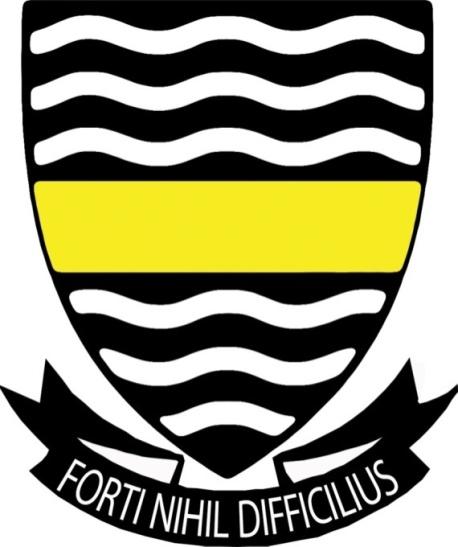 Subject: Life OrientationMid-Year ExaminationGrade: 12Date: 06 June 2018Duration: 1 ½ HoursTotal Marks: 80Examiner: B. RiskowitzModerators: T. Janse van Rensburg / S. McBrideQC Moderator: C. RattrayNumber of Pages: 9